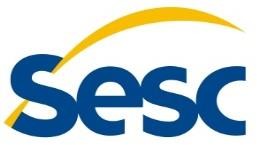 ANEXO IIIORIENTAÇÕES PARA APRESENTAÇÃO DE PROPOSTAS APRESENTAÇÕES- EDITAL Nº 03/2023A proposta deverá abordar a trajetória do artista/ grupo/ agente cultural e o trabalho artístico-cultural objeto da inscrição. É imprescindível que no mesmo constem os itens abaixo:Trajetória do grupo artista/agente/coletivo cultural (Histórico/ Currículo):___________________________________________________________________________________________________________________________________________________________________________________________________________________________________________________________________________________________________________________________________________________________________________________________________________________________________________________________________________________________________________________________________________________________________________________________________________________________________________________________________________________________________________________________________________________________________________________________________________________________________________________________________________________________________________________________________Link da trajetória: (Link de texto, imagens/ áudio ou vídeo) Obs. Em caso de envio de proposta escaneada, ou com link inacessível neste documento, enviar os links clicáveis, também no corpo do e-mail.________________________________________________________________________________________________________________________________________________________________________________________Descrição do trabalho, conforme exemplo abaixo:Proposta:(Conforme item 2 da convocatória. Ex: apresentações)____________________________________________________________________________________________________________________________________________________________________________________________________________________________________________________________________________________________________________________________________________________________________________________________________________________________________________________________________________Área de atuação:(Conforme item 2 da convocatória. Ex: artes cênicas)________________________________________________________________________________________________________________________________________________________________________________________Sua proposta se destina a qual (quais) faixas etárias?________________________________________________________________________________________________________________________________________________________________________________________Esta proposta foi pensada para realização em ambiente: ( ) presencial (  ) virtual (  ) híbridoCaso haja necessidade, concordo em adaptar a proposta para realiza-la em ambiente presencial ou virtual: (  ) sim (  ) nãoTema/ Título:________________________________________________________________________________________________________________________________________________________________________________________Sinopse:___________________________________________________________________________________________________________________________________________________________________________________________________________________________________________________________________________________________________________________________________________________________________________________________________________________________________________________________________________________________________________________________________________________________________________________________________________________________________________________________________________-Desenvolvimento/ metodologia:____________________________________________________________________________________________________________________________________________________________________________________________________________________________________________________________________________________________________________________________________________________________________________________Necessidades técnicas:___________________________________________________________________________________________________________________________________________________________________________________________________________________________________________________________________________________________________________________________________________________________________________________Espaço:Obs. Sinalizar o espaço de realização da proposta (espaço alternativo, rua, teatro, ou ambiente virtual) sinalizando se o trabalho for adaptável neste quesito._______________________________________________________________________________________________________________________________________________________________________________________________________________________________________________________________________________________Ficha Técnica:____________________________________________________________________________________________________________________________________________________________________________________________________________________________________________________________________________________________________________________________________________________________________________________-Duração:__________________________________________________________________________________________________________________________________________________________________________________________-Classificação:__________________________________________________________________________________________________________________________________________________________________________________________Outros links que possam auxiliar na compreensão da proposta:(Link de imagens/ áudio ou vídeo)Obs. Em caso de envio de proposta escaneada, ou com link inacessível neste documento, enviar os links clicáveis, também no corpo do e-mail.__________________________________________________________________________________________________________________________________________________________________________________________Contato do Produtor/ Responsável: (Telefone/ e-mail)__________________________________________________________________________________________________________________________________________________________________________________________ASSINATURAORIENTAÇÕES PARA APRESENTAÇÃO DE PROPOSTAS – AÇÕES    FORMATIVAS- EDITAL Nº 03/2023(Apresentação de painel/pesquisa, processos, debates e mediações, relacionados às artes e/ou Acessibilidade Cultural).A proposta deverá abordar a trajetória do artista/ grupo/ agente cultural e o trabalho artístico-cultural objeto da inscrição. É imprescindível que no mesmo constem os itens abaixo:Trajetória do grupo artista/agente/coletivo cultural (Histórico/ Currículo):Obs. Citar e apresentar comprovações de experiências relacionadas à proposta de ação formativa.____________________________________________________________________________________________________________________________________________________________________________________________________________________________________________________________________________________________________________________________________________________________________________________________________________________________________________________________________________________Link da trajetória: (Comprovações e certificados, links de texto, imagens/ áudio ou vídeo)Obs. Em caso de envio de proposta escaneada, ou com link inacessível neste documento, enviar os links clicáveis, também no corpo do e-mail.__________________________________________________________________________________________________________________________________________________________________________________________________________________________________________Descrição do trabalho, conforme exemplo abaixo:Área de atuação:(Conforme item 2 da convocatória. Ex: artes cênicas - CIRCO)__________________________________________________________________________________________________________________________________________________________________________________________________________________________________________Proposta:(Conforme item 2 da convocatória. Ex: Debate)____________________________________________________________________________________________________________________________________________________________________________________________________________________________________________________________________________________________________________________________________________________________________Sua proposta se destina a qual (quais) faixas etárias?__________________________________________________________________________________________________________________________________________________________________________________Esta proposta foi pensada para realização em ambiente: ( ) presencial (  ) virtual (  ) híbridoCaso haja necessidade, concordo em adaptar a proposta para realiza-la em ambiente presencial ou virtual: ( ) sim ( ) nãoTema/ Título:____________________________________________________________________________________________________________________________________________________________________________________________________________________________________________________________________________________________________________________Conteúdo a ser trabalhado:________________________________________________________________________________________________________________________________________________________________________________________________________________________________________________________________________________________________________________Ementa:____________________________________________________________________________________________________________________________________________________________________________________________________________________________________________________________________________________________________________________________________________________________________________________________________________________________________________________________________________________________________________________________________________________________________________________________________________________________________________________________________________________________________________-Desenvolvimento/ metodologia:____________________________________________________________________________________________________________________________________________________________________________________________________________________________________________________________________________________________________________________________________________________________________________________________________________________________________________________________________________________________________________________________________________________________________________________________________________________________________________________________________________________________________________Necessidades técnicas:____________________________________________________________________________________________________________________________________________________________________________________________________________________________________________________________________________________________________________________________________________________________________________________________Outros links que possam auxiliar na compreensão da proposta:(Link de imagens/ áudio ou vídeo)Obs. Em caso de envio de proposta escaneada, ou com link inacessível neste documento, enviar os links clicáveis, também no corpo do e-mail.____________________________________________________________________________________________________________________________________________________________________________________________________________________________________Contato do responsável: (Telefone/ e-mail)_________________________________________________________________________________________________________________________________________________________________________________________________ASSINATURA